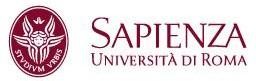 Corso di laurea in “Fisioterapia”Orario delle lezioni del primo semestre – a.a. 2019-2020 – I annoLe lezioni iniziano il 4 novembre 2019Le lezioni di norma di tengono tutte in Aula E, salvo diversa indicazione o comunicazione della Direzione Didattica.Per l’ubicazione delle aule e la denominazione completa degli insegnamenti consultare la legenda nella pagina successivaLegenda insegnamenti e docenti:Legenda aule:Lunedì 4/11Martedì 5/11Mercoledì 6/11Giovedì 7/11Venerdì 8/11Sabato 9/118.00 – 9.00AnatomiaFisiologiaIgiene (Aula A)Anatomia9.00 – 10.00AnatomiaPsicologia generaleFisiologiaIgiene (Aula A)Anatomia10.00 – 11.00FisicaPsicologia generaleFisiologiaPedagogia11.00 – 12.00FisicaPsicologia generaleIstologiaPedagogia12.00 – 13.00FisicaPsicologia generaleIstologiaPedagogia13.00 – 14.0014.00 – 15.00StatisticaBiochimicaPsicologia generaleGenetica15.00 – 16.00StatisticaBiochimicaPsicologia generaleGenetica16.00 – 17.00StatisticaBiochimicaPsicologia generaleGenetica17.00 – 18.00Psicologia generale18.00 – 19.00Lunedì 11/11Martedì 12/11Mercoledì 13/11Giovedì 14/11Venerdì 15/11Sabato 16/118.00 – 9.00FisiologiaIgieneAnatomia9.00 – 10.00Informatica (AulaB)FisiologiaIgieneAnatomia10.00 – 11.00Informatica (Aula B)FisiologiaBiochimicaFisica11.00 – 12.00Informatica (Aula B)IstologiaBiochimicaFisica12.00 – 13.00Informatica (Aula B)IstologiaBiochimicaFisica13.00 – 14.0014.00 – 15.00GeneticaPsicologia generaleBiologia15.00 – 16.00GeneticaPsicologia generaleBiologia16.00 – 17.00GeneticaPsicologia generaleBiologia17.00 – 18.00Psicologia generaleBiologia18.00 – 19.00Lunedì 18/11Martedì 19/11Mercoledì 20/11Giovedì 21/11Venerdì 22/11Sabato 23/118.00 – 9.00FisiologiaIgieneAnatomia9.00 – 10.00InformaticaFisiologiaIgieneAnatomia10.00 – 11.00InformaticaIstologiaIgieneFisica11.00 – 12.00InformaticaIstologiaBiochimicaFisica12.00 – 13.00InformaticaBiochimicaFisica13.00 – 14.0014.00 – 15.00Statistica (Aula B)GeneticaPsicologia generaleStatisticaPedagogia(FKT_TERP)15.00 – 16.00Statistica (Aula B)GeneticaPsicologia generaleStatisticaPedagogia(FKT_TERP)16.00 – 17.00GeneticaPsicologia generaleIstologiaPedagogia (FKT_TERP)17.00 – 18.00GeneticaPsicologia generaleIstologiaPedagogia (FKT_TERP)18.00 – 19.00Lunedì 25/11Martedì 26/11Mercoledì 27/11Giovedì 28/11Venerdì 29/11Sabato 30/118.00 – 9.00AnatomiaFisiologiaIgieneAnatomia9.00 – 10.00AnatomiaInformaticaFisiologiaIgieneAnatomia10.00 – 11.00Fisica InformaticaBiologiaIgieneFisica11.00 – 12.00Fisica InformaticaBiologiaBiochimicaFisica12.00 – 13.00Fisica InformaticaBiologiaBiochimicaFisica13.00 – 14.0014.00 – 15.00Pedagogia(FKT_TERP)IstologiaPsicologia generaleStatistica15.00 – 16.00Pedagogia(FKT_TERP)IstologiaPsicologia generaleStatistica16.00 – 17.00Pedagogia (FKT_TERP)FisicaPsicologia generaleStatistica17.00 – 18.00Pedagogia (FKT_TERP)FisicaPsicologia generale18.00 – 19.00Lunedì 2/12Martedì 3/12Mercoledì 4/12Giovedì 5/12Venerdì 6/12Sabato 7/128.00 – 9.009.00 – 10.00Informatica10.00 – 11.00BiologiaInformatica11.00 – 12.00BiologiaInformatica12.00 – 13.00BiologiaInformatica13.00 – 14.0014.00 – 15.00Biochimica (TO)Biochimica (TO)Biochimica (TO)Biochimica (TO)Biochimica (TO)15.00 – 16.00Biochimica (TO)Biochimica (TO)Biochimica (TO)Biochimica (TO)Biochimica (TO)16.00 – 17.0017.00 – 18.0018.00 – 19.00Lunedì 9/12Martedì 10/12Mercoledì 11/12Giovedì 12/12Venerdì 13/12Sabato 14/128.00 – 9.00Anatomia9.00 – 10.00AnatomiaInformatica10.00 – 11.00FisicaInformatica11.00 – 12.00Fisica Informatica12.00 – 13.00Fisica Informatica13.00 – 14.0014.00 – 15.0015.00 – 16.0016.00 – 17.0017.00 – 18.0018.00 – 19.00Lunedì 16/12Martedì 17/12Mercoledì 18/12Giovedì 19/12Venerdì 20/12Sabato 21/128.00 – 9.00Anatomia9.00 – 10.00Anatomia10.00 – 11.0011.00 – 12.0012.00 – 13.0013.00 – 14.0014.00 – 15.0015.00 – 16.0016.00 – 17.0017.00 – 18.0018.00 – 19.00Lunedì 13/01Martedì 14/01Mercoledì 15/01Giovedì 16/01Venerdì 17/01Sabato18/018.00 – 9.00Anatomia9.00 – 10.00Anatomia10.00 – 11.0011.00 – 12.0012.00 – 13.0013.00 – 14.0014.00 – 15.0015.00 – 16.0016.00 – 17.0017.00 – 18.0018.00 – 19.00Lunedì 20/01Martedì 21/01Mercoledì 22/01Giovedì 23/01Venerdì 24/01Sabato 25/018.00 – 9.00Anatomia9.00 – 10.00Anatomia10.00 – 11.0011.00 – 12.0012.00 – 13.0013.00 – 14.0014.00 – 15.0015.00 – 16.0016.00 – 17.0017.00 – 18.0018.00 – 19.00InsegnamentoDocenteCrediti – SSDAulaScienze PropedeuticheScienze PropedeuticheScienze PropedeuticheScienze PropedeuticheStatistica MedicaFederico Volpe1 CFU – MED/01Aula EFisica MedicaAndrea Lucarelli2 CFU – FIS/07Aula EInformatica Vasillios Papaspyropoulos2 CFU – INF/01Aula EIgieneChristian Napoli1 CFU – MED/42Aula EBasi anatomofisiologiche del corpo umanoBasi anatomofisiologiche del corpo umanoBasi anatomofisiologiche del corpo umanoBasi anatomofisiologiche del corpo umanoFisiologia UmanaFilippo Carducci1 CFU – BIO/09Aula EAnatomia UmanaMichela Relucenti2 CFU – BIO/16Aula EIstologiaLuciana De Angelis1 CFU – BIO/17Aula EPedagogia GeneraleLetteria Tomasello (TERP, FKT)1 CFU – M-PED/01Aula EScienze BiomedicheScienze BiomedicheScienze BiomedicheScienze BiomedicheBiochimicaElena Forte (TERP, FKT, POD)Giovanna Gentile (TO)1 CFU – BIO/10Aula EGenetica MedicaMaria Piane1 CFU – MED/03Aula EBiologia ApplicataCarla Cicchini1 CFU – BIO/13Aula EPsicologia GeneraleFabio Ferlazzo2 CFU – M-PSI/01Aula ENome aulaNome edificio/sedeCodiceedificioIndirizzoNoteAula ETensostruttura AOU Sant’AndreaVia di Grottarossa 1035-1039Vedi mappaAula APiano  0    AOU Sant’AndreaVia di Grottarossa 1035-1039Vedi mappaAula BPiano -1   AOU Sant’AndreaVia di Grottarossa 1035-1039Vedi mappa